МИНИСТЕРСТВО НАУКИ И ВЫСШЕГО ОБРАЗОВАНИЯ РОССИЙСКОЙ ФЕДЕРАЦИИФедеральное государственное бюджетное образовательное учреждение высшего образования«Забайкальский государственный университет»(ФГБОУ ВО «ЗабГУ»)Факультет строительства и экологииКафедра строительстваУТВЕРЖДАЮДекан факультета ________________________ Калугин А.В.(подпись, ФИО)«____»___________________20____г.УЧЕБНЫЕ МАТЕРИАЛЫ для студентов заочной формы обученияпо дисциплине «Организация проектно-изыскательской деятельности» для направления подготовки (специальности) 08.04.01 «Строительство»Направленность ОП «Теория и проектирование зданий и сооружений»Общая трудоемкость дисциплины (модуля) Краткое содержание курсаПеречень изучаемых тем:Раздел 4. Ценовая политика и особенности работы изыскателей при тендерном распределении подрядовРегулирование взаимоотношений между участниками инвестиционного процесса в инженерных изысканиях и проектных работах.Договор и его роль в получении тендера.Форма текущего контроля Формой текущего контроля является выполнение контрольной работы, выполнение практических работ и сдача экзамена. Контрольная работа включает в себя ответы на 2 теоретических вопроса и выполнение практического задания.Задание на контрольную работу выполняется по разделам 1, 2, 3, 4 вариант определяется по последней цифре порядкового номера списка группы. Контрольная работа оформляется согласно МИ 4.2-5/47-01-2013 (объем 6-10 полных страниц формата А4).Вопросы на контрольную работу по варианту №1:Нормативно технические документы инженерных изысканий в строительстве.Экспертиза проектной документации. Общие положения.Государственная экспертиза инженерных изысканий.Негосударственная экспертиза инженерных изысканий.Обоснование выбора оснований и фундаментов при строительстве зданий и сооружений.Понятие саморегулирования и саморегулирующей организацииОсобенности саморегулирования в строительной сфере.Организация проектирования и изысканий.Управление инвестиционно-строительным процессом.Этапы проведения изыскательских работ.Экономическое обоснование программ проведения изысканий.Анализ геологических условий возведения зданий и сооружений.Особенности выполнения инженерно-геодезических изысканий на заболоченных территориях.Применение геофизических методов для определения физических параметров грунтов.Методы определения стоимости строительной продукции.Особенности выполнения изысканий в условиях горной местности.Особенности обследования оснований и фундаментов при аварийных ситуациях.Особенности мониторинга деформируемости линейных объектов.Анализ достоверности результатов различных видов изысканий.Современные технологии камеральной обработки результатов изысканий.Практическая работа № 1Разработать инженерно-геологический разрез площадки по данным из табл. 1.Таблица 1. Варианты геологических условий строительной площадкиГрафическая часть работы выполняется на листе формата А-3 (420х297 мм). В графической части приводится рис. 1:Инженерно-геологический разрез площадки;Эпюра модуля деформации;Условные обозначения слоёв.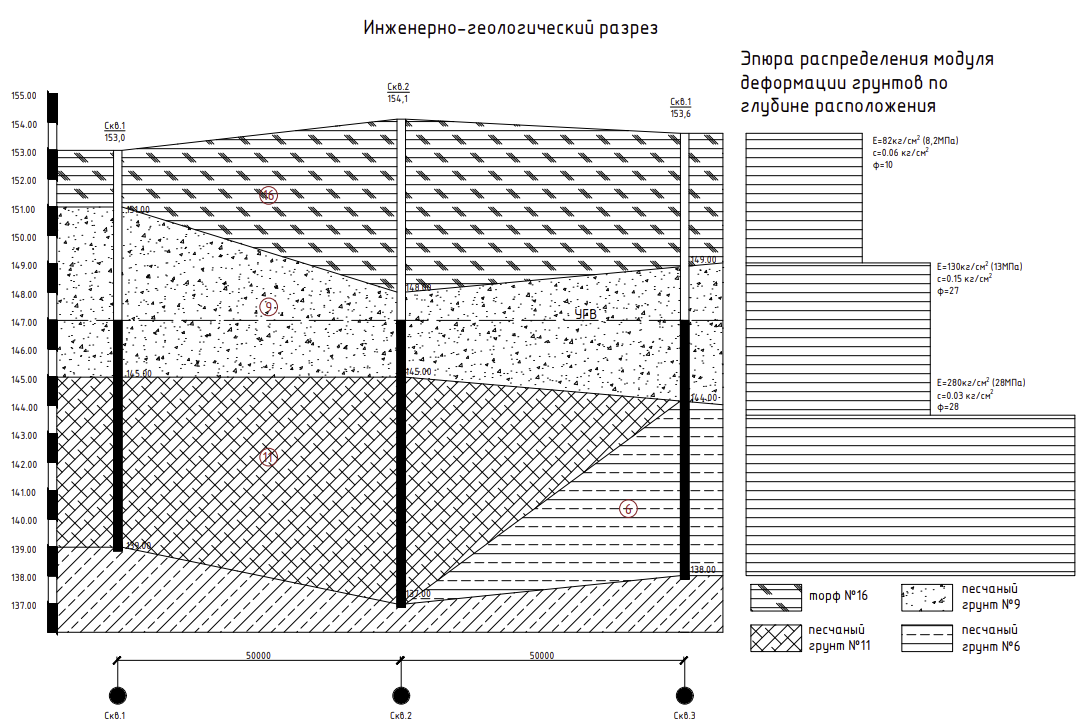 Рис. 1 Инженерно-геологический разрез площадки (пример)Практическая работа № 2Определить категорию сложности инженерно-геологических условий в соответствии с СП 47.13330.2016 Инженерные изыскания для строительства, Приложение Г.Практическая работа № 3Определить расстояние между горными выработками и их глубину в соответствии с СП 11. 105.97 Инженерно-геологические изыскания для строительства п. 8.Практическая работа № 4Разработать техническое задание и заключение на изыскания для инженерно-технического проектирования.Все расчеты выполняются в соответствии с действующими нормами, иллюстрируются необходимыми рисунками. Текст пояснительной записки оформляется согласно МИ 4.2-5/47-01-2013.Форма промежуточного контроля В 1-ом семестре формой промежуточного контроля является экзамен.Перечень примерных вопросов к экзаменуЧто такое проектно-сметная документация. Определения.Законодательные аспекты работы с проектно-сметной документацией в строительстве.Общие сведения о инженерно-изыскательских работах.Стадийность проектирования. Требования и стандарты оформления проектной документацииСостав проектной документации. Требования Законодательства.Проектная документация.Рабочая документация.Сметная документация.Экспертиза инженерных изысканий.Правовое обеспечение экспертизы проектно-сметной документации. Государственнаяэкспертиза инженерных изысканий на особо опасные, технически сложные и уникальные объекты.Согласование и утверждение проектно-сметной документации.Введение в исполнительную документацию.Цели ведения исполнительной документации.Состав приемо-сдаточной документации.Исполнительная документация. Последовательность ведения исполнительной и приемо-сдаточной документации.Нормативно правовые документы в сфере инженерно-геологических изысканийНормативно-технические документы на разработку проектных решенийНормативно-технические документы на разработку проектных решенийСостав и содержание предпроектные работ для строительстваИсходную информацию для планирования работ по проектированию объектовФормат задания на изыскания для инженерно-технического проектированияСрок проведения проектно-изыскательских работ и потребные ресурсыСостав заключения на результаты изыскательских работПорядок проведения инженерно-технического проектированияСостав проектной документацииПорядок осуществления контроля разработки проектных решенийТребования к разработке рабочей документацииТребования охраны труда при выполнении проектно-изыскательских работПорядок представления результатов проектно-изыскательских работ для технической экспертизыТребования и порядок проведения авторского надзораОсновная литература 1.Полевые методы гидрогеологических, инженерно-геологических, геокриологических и эколого-геологических исследований : учеб. пособие. - Чита : ЗабГУ, 2011. - 193 с. 2. Бондарик Г.К. Инженерно-геологические изыскания : учебник. - 2-е изд. - Москва : КДУ, 2008. - 424с. Методы полевых гидрогеологических, инженерно-геологических и геокриологических исследований : учеб. пособие. - Чита : Чит.ГТУ, 1998. - 90 с. - 17-20. Издания из ЭБС 1. Инженерно-геологические и геотехнические изыскания для строительства [Электронный ресурс]: учеб. пособие / Л.А. Смоляницкий - М. : Издательство АСВ, 2017. http://www.studentlibrary.ru/book/ISBN9785432302304.html 2. Инженерно-геологические и инженерно-геотехнические изыскания в строительстве [Электронный ресурс] : Учеб. пособие / Захаров М.С., Мангушев Р.А. Под ред. Р.А. Мангушева. - М. : Издательство АСВ, 2014. http://www.studentlibrary.ru/book/ISBN9785432300195.html Базы данных, информационно-справочные и поисковые системы1 Электронная библиотека учебников http://studentam.net/ 2 Библиотека строительства http://www.zodchii.ws 3 Библиотека технической литературы http://techlib.org 4 База данных нормативных документов для строительства http://www.norm-load.ru 5 Бесплатная информационно-справочная система онлайн доступа к полному собранию технических нормативно-правовых актов РФ http://gostrf.com. 6 Техноэксперт. Электронный фонд правовой и нормативно-технической документации. http://docs.cntd.ru 7 Архитектурно-строительный портал http://ais.by 8 Сайт Министерства образования РФ http://mon.gov.ru/structure/minister/ 9 Федеральный портал «Российское образование» http://www.edu.ru Каждому студенту предоставляется возможность индивидуального дистанционного доступа из любой точки, в которой имеется Интернет, к информационно-справочным и поисковым системам, электронно-библиотечным системам, с которыми у вуза заключен договор. Рекомендуется при изучении дисциплины пользоваться нижеперечисленным перечнем нормативных правовых и иных документов, которые представлена в свободном доступе в 13 сети Интернета: 1.Постановление Правительства РФ от 16.02.2008 N 87 (ред. от 07.07.2017) "О составе разделов проектной документации и требованиях к их содержанию" 2.Градостроительный кодекс Российской Федерации" от 29.12.2004 N 190-ФЗ (ред. от 18.06.2017) (с изм. и доп., вступ. в силу с 01.07.2017) 3.ГОСТ Р 21.1101-2013 Система проектной документации для строительства (СПДС). Основные требования к проектной и рабочей документации 4.Федеральный закон "Технический регламент о безопасности зданий и сооружений" от 30.12.2009 N 384-ФЗ 5.ГОСТ 21.001-2013 Система проектной документации для строительства (СПДС). Общие положения 6.РД 11-02-2006 «Требования к составу и порядку ведения исполнительной документации при строительстве, реконструкции, капитальном ремонте объектов капитального строительства и требования, предъявляемые к актам освидетельствования работ, конструкций, участков сетей инженерно-технического обеспечения» 7.ГОСТ Р 6.30-2003. Государственный стандарт Российской Федерации. Унифицированные системы документации. Унифицированная система организационнораспорядительной документации. Требования к оформлению документов 8.СП 246.1325800.2016 Положение об авторском надзоре за строительством зданий и сооружений Вид занятийРаспределение по семестрамВсего часовВид занятий1 семестрВсего часов123Общая трудоемкость108108Аудиторные занятия, в т.ч.:1010лекционные (ЛК)66практические (семинарские) (ПЗ, СЗ)44лабораторные (ЛР)00Самостоятельная работа студентов (СРС)6262Форма промежуточной аттестации в семестреэкзамен36Курсовая работа (курсовой проект) (КР, КП)--Общая трудоемкость108108Раздел 1. Нормативная база, организующая и регламентирующая проектно-изыскательскую деятельность в строительствеПолучение исходно-разрешительной документации и исходных данныхПравила проведения проектных изысканий в строительстве.Раздел 2. Принципы и система организации проектных изысканий в строительствеТехническая документация на проведение проектных изысканийСодержание технического задания и программы инженерных изысканий Раздел 3. Экономика производства инженерных изысканийОптимизация инженерно-изыскательских работ.Контроль реализации изысканий.Характеристики разрезаВарианты геологических условийВарианты геологических условийВарианты геологических условийВарианты геологических условийВарианты геологических условийВарианты геологических условийВарианты геологических условийВарианты геологических условийВарианты геологических условийХарактеристики разрезаСкважина I (отметка устья 153,0 м)Скважина I (отметка устья 153,0 м)Скважина I (отметка устья 153,0 м)Скважина I (отметка устья 153,0 м)Скважина I (отметка устья 153,0 м)Скважина I (отметка устья 153,0 м)Скважина I (отметка устья 153,0 м)Скважина I (отметка устья 153,0 м)Скважина I (отметка устья 153,0 м)Номер варианта1 слой№ грунтаОтметка подошвы соля, м8149,09151,010150,012150,06151,05150,013147,016151,017150,02 слой№ грунтаОтметка подошвы соля, м9141,010145,08141,014146,017140,016147,017144,09145,014142,03 слой№ грунтаОтметка подошвы соля, м11138,06140,05139,010138,02137,03140,09138,011139,015136,04 слой№ грунтаУГВ1149,02-11142,03149,04148,55-3-2147,06-Скважина II (отметка устья 154,1 м)Скважина II (отметка устья 154,1 м)Скважина II (отметка устья 154,1 м)Скважина II (отметка устья 154,1 м)Скважина II (отметка устья 154,1 м)Скважина II (отметка устья 154,1 м)Скважина II (отметка устья 154,1 м)Скважина II (отметка устья 154,1 м)Скважина II (отметка устья 154,1 м)Скважина II (отметка устья 154,1 м)Скважина II (отметка устья 154,1 м)1 слой№ грунтаОтметка подошвы соля, м8148,09150,010148,012149,06148,05149,013146,016148,017152,02 слой№ грунтаОтметка подошвы соля, м9144,010145,08142,014146,017140,016146,017144,09145,014142,03 слой№ грунтаОтметка подошвы соля, м11142,06141,05139,010138,02136,03137,09137,011137,015138,04 слой№ грунтаУГВ1149,02-11142,03149,04148,55-3-2147,06-Скважина III (отметка устья 153,6 м)Скважина III (отметка устья 153,6 м)Скважина III (отметка устья 153,6 м)Скважина III (отметка устья 153,6 м)Скважина III (отметка устья 153,6 м)Скважина III (отметка устья 153,6 м)Скважина III (отметка устья 153,6 м)Скважина III (отметка устья 153,6 м)Скважина III (отметка устья 153,6 м)Скважина III (отметка устья 153,6 м)Скважина III (отметка устья 153,6 м)1 слой№ грунтаОтметка подошвы соля, м8147,09150,010146,012151,06146,05150,013146,016149,017151,02 слой№ грунтаОтметка подошвы соля, м9142,010146,08142,014147,017140,016145,017143,09144,014141,03 слой№ грунтаОтметка подошвы соля, м6140,05140,010140,02139,03136,09138,011137,06138,015136,04 слой№ грунтаУГВ1149,02-11148,03149,04148,05-3-2147,06-